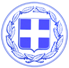 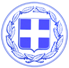                       Κως, 4 Αυγούστου 2018ΔΕΛΤΙΟ ΤΥΠΟΥΘΕΜΑ : “Σύσκεψη στο Δημαρχείο με τον Αστυνομικό Διευθυντή για τις τελευταίες λεπτομέρειες για το κλείσιμο της Ακτής Κουντουριώτη για τα αυτοκίνητα.”Οι τελευταίες λεπτομέρειες για το κλείσιμο της Ακτής Κουντουριώτη για τα αυτοκίνητα, αποτελούν το αντικείμενο της σύσκεψης που θα γίνει τη Δευτέρα το πρωί στις 10 στο γραφείο του Δημάρχου Κω.Στη σύσκεψη θα παραστούν εκτός από το Δήμαρχο, ο Αστυνομικός Διευθυντής κ. Κοκορόσκος, ο Αντιδήμαρχος κ. Γερασκλής, ο Πρόεδρος της Δ.Κ Κω Βασίλης Χαδούλης και εκπρόσωποι των επαγγελματιών και των οδηγών ταξί.Η πιλοτική εφαρμογή του μέτρου απαγόρευσης της κυκλοφορίας οχημάτων στην Ακτή Κουντουριώτη θα ξεκινήσει τη Δευτέρα από τις 6 μ.μ έως τις 12 το βράδυ.Γραφείο Τύπου Δήμου Κω